Lesson 6 Practice ProblemsHere is Trapezoid A in the coordinate plane: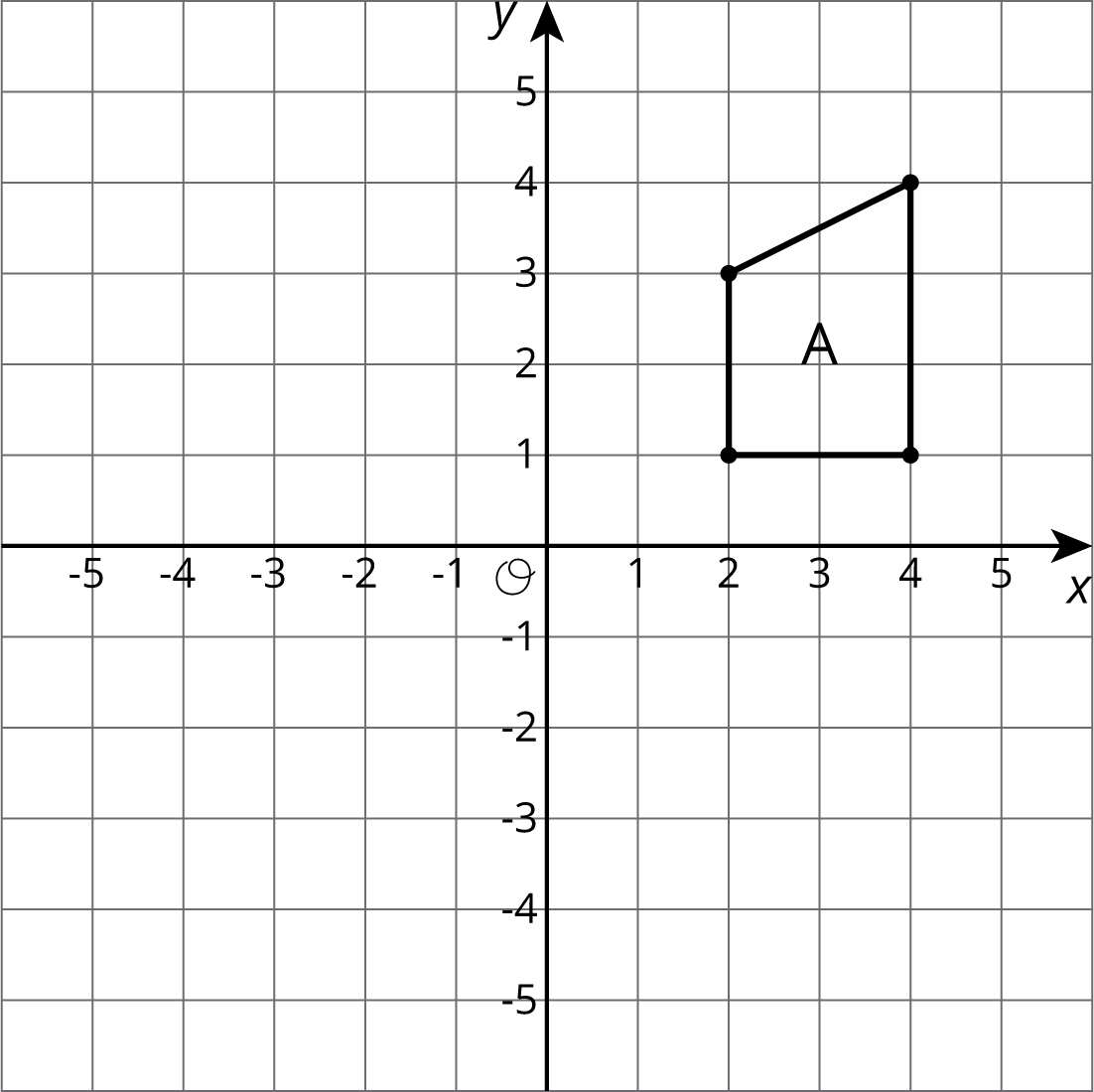 Draw Polygon B, the image of A, using the -axis as the line of reflection.Draw Polygon C, the image of B, using the -axis as the line of reflection.Draw Polygon D, the image of C, using the -axis as the line of reflection.The point  is rotated 180 degrees counterclockwise using center . What are the coordinates of the image?Describe a sequence of transformations for which Triangle B is the image of Triangle A.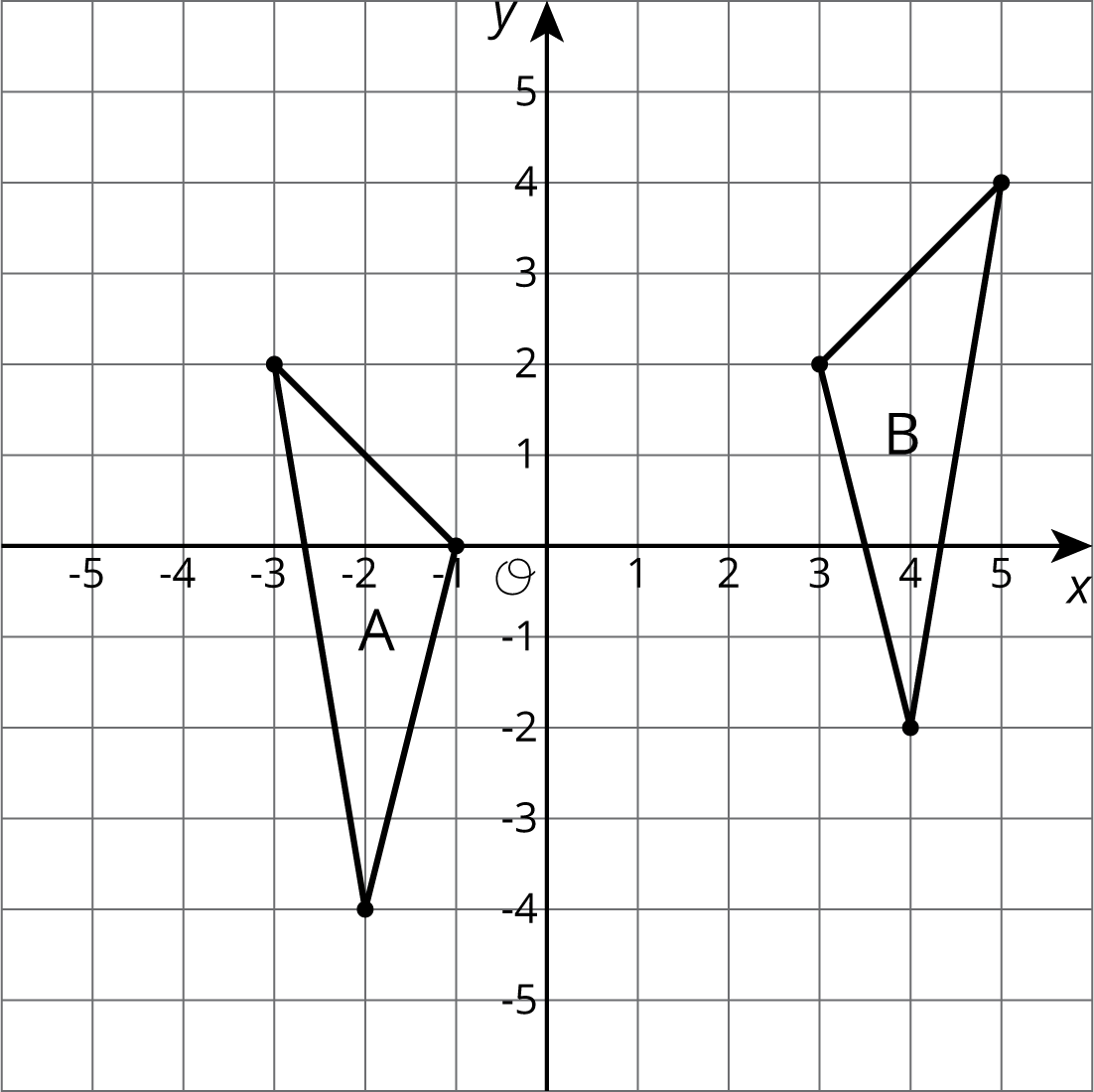 Here is quadrilateral .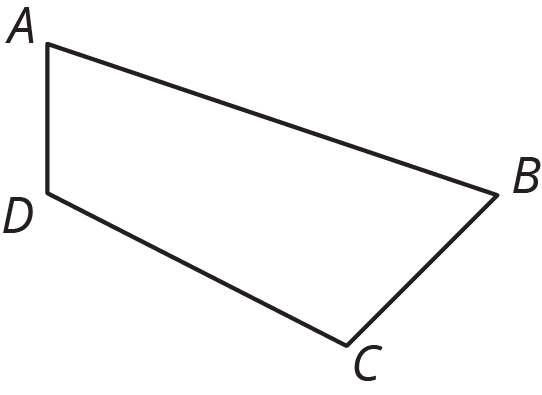 Draw the image of quadrilateral  after each transformation.The translation that takes  to .The reflection over segment .The rotation about point  by angle , counterclockwise.(From Unit 1, Lesson 2.)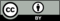 © CC BY Open Up Resources. Adaptations CC BY IM.